UČENJE NA DALJAVO		TOREK		26.5.2020Dobro jutro! Pravijo, nov dan, nov začetek. Pa poglejmo kaj nas čaka danes..SLOVENŠČINAPripravi si delovni zvezek na strani 83. Preberi zgodbo o Marici.Na strani 84/1 dopolni povedi ter reši še celo stran 85 in 86.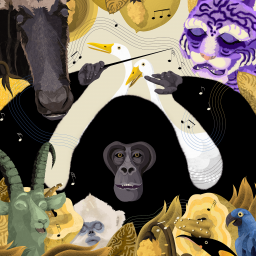 Sedaj poslušaj pravljico na spodnji povezavihttps://www.lahkonocnice.si/pravljice/glasbenica-gogaMATEMATIKARačunanje je igra-reši strani 71, 72, 73, 74.ŠPORTPojdi ven in se igraj z žogo, kolesari, preskakuj kolebnico,...Potrudi se, da boš aktiven vsaj 30 minut.Danes imaš malo manj nalog, saj imajo učenci PŠ Turjak naravoslovni dan.